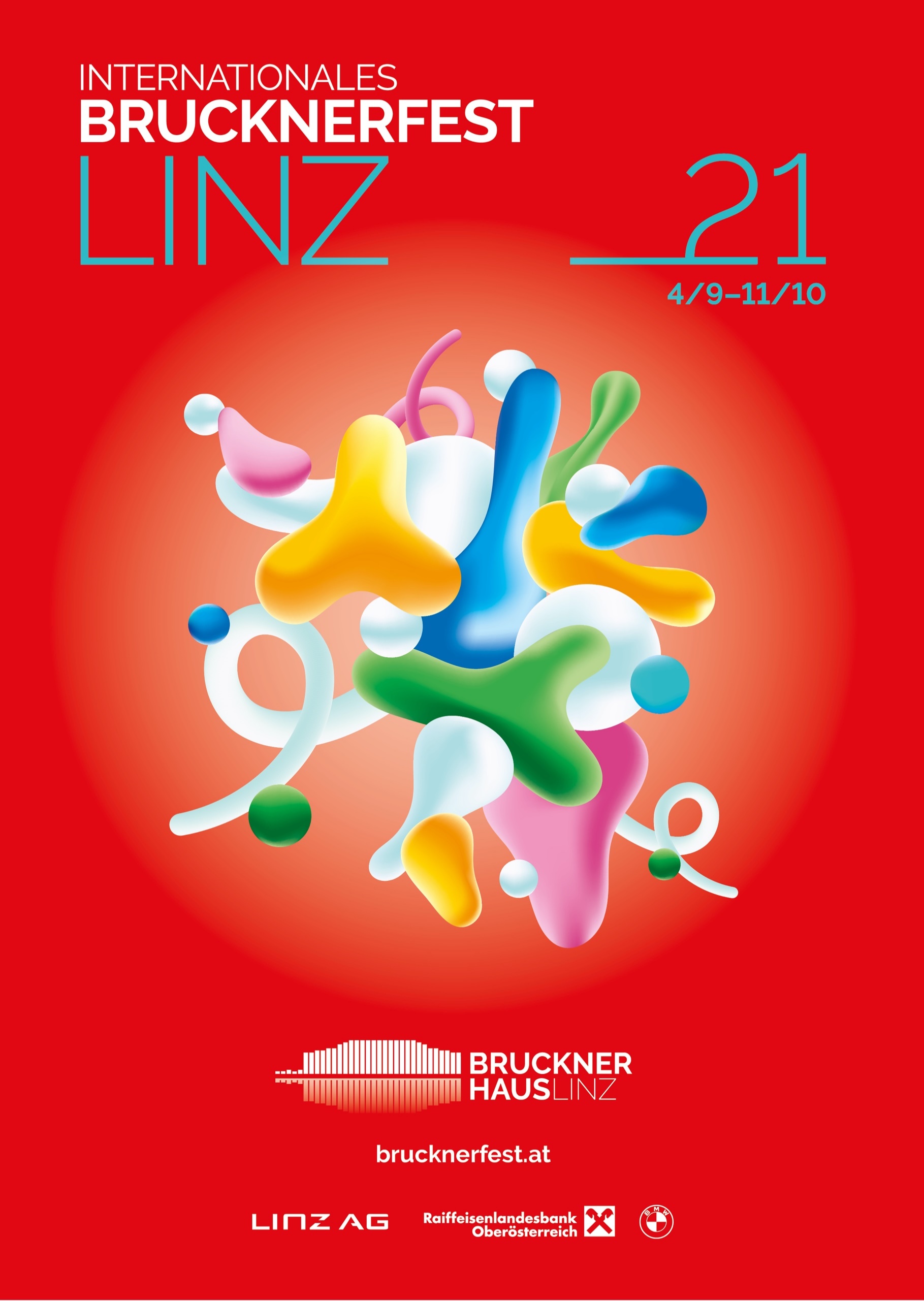 INTERNATIONALES BRUCKNERFEST LINZ 2021MUTIGE IMPULSE – BRUCKNER UND SEINE SCHÜLER*innenLinz ist Bruckner und ganz Linz wird zum Schauplatz des Brucknerfestes: Kirchen in und um Linz sowie „Bruckner-Orte“ in der Linzer Innenstadt bespielt das Internationale Brucknerfest Linz 2021, das heuer unter dem Motto „Mutige Impulse – Bruckner und seine Schüler*innen“ steht. Auf Hunderte seiner Schüler*innen, auf eine ganze Generation von Musiker*innen übte Anton Bruckner durch seine Lehrtätigkeit, die sich über einen Zeitraum von 50 Jahren erstreckte, und die ganz besondere Art seines Unterrichts einen prägenden Einfluss aus. Das Internationale Brucknerfest Linz 2021 lädt in einem Jahr voller Herausforderungen mit einer ganz besonderen Geschichte dazu ein, Anton Bruckner als Menschen, als Komponisten, als Lehrenden, als mutigen Impulsgeber, als Meister und auch als Freund kennenzulernen, will mit musikalischen Glanzlichtern die Entdeckungslust des Publikums wecken und gibt weitgehend vergessenen Komponist*innen eine Stimme. Eine einzigartige Festivaldichte mit Aufführungen von Werken, die Gegenstand von Bruckners Unterricht waren, von bisher verborgenen Kostbarkeiten aus der Feder von Bruckners Schüler*innen, aber auch von bekannten Stücken großer Komponisten und Wegbegleiter Bruckners sowie von beeindruckenden Fassungen der Sinfonien Bruckners, die der Komponist nicht allein erarbeitete, sondern an deren Entstehung seine Schüler erheblichen Anteil hatten, wird geboten. Faszinierende Orchesterkonzerte, ein fulminantes Aufgebot von international renommierten Interpret*innen, Sänger*innen und Ensembles Dirigent*innen, Superstars, darunter eine der größten Pianistinnen unserer Zeit, Liederabende, Kammermusikkonzerte, ein DJ, der zeigt, dass tanzbare Beats und Bruckner einander keineswegs ausschließen, ein wissenschaftliches Symposium, Publikumslieblinge gepaart mit grandiosen und vielschichtigen Klangmassiven, Raritäten und Schätzen voll musikalischer Besonderheiten und atemberaubender Gipfel sowie jede Menge Frauenpower dürfen beim Internationalen Brucknerfest Linz 2021 erwartet werden!FÜR RÜCKFRAGEN: Mag.a Valerie Himmelbauer, Pressesprecherin & PR Brucknerhaus LinzTel.: 0732/7612 2126 | Mobil: 0664/88 89 33 50 | E-Mail: valerie.himmelbauer@liva.linz.at, www.brucknerhaus.at | www.brucknerfest.at| www.facebook.com/brucknerhausBRUCKNERS SCHÜLER*INNEN IM FOKUSAnlässlich des 125. Todestages Bruckners würdigt das Internationale Brucknerfest Linz 2021 unter der Titel Mutige Impulse. Bruckner und seine Schüler*innen die Verdienste seiner (ehemaligen) Studenten, die zu unermüdlichen Wegbereitern wurden, und gibt weitgehend vergessenen Komponist*innen eine Stimme. Kaum eines ihrer Werke war je im Brucknerhaus Linz zu hören, dabei finden sich Meister*innen auch unter Bruckners Schüler*innen. Die Aufführungen dieser Raritäten versprechen, Glanzlichter zu setzen bei einem Brucknerfest voller Entdeckungen.Zwei von Bruckners Schüler*innen stehen besonders im Fokus: Zum einen ist das der jung verstorbene Hans Rott. Sein Pastorales Vorspiel steht am Beginn des Festaktes zur feierlichen Eröffnung des Internationalen Brucknerfestes Linz 2021 (12.9.). Seine frühe Sinfonie As-Dur für Streichorchester bildet den Auftakt der Klassischen Klangwolke 21 (18.9.). Drei seiner Lieder nach Gedichten von Johann Wolfgang von Goethe erklingen beim Liederabend am 22. September. PUBLIKUMSLIEBLINGE, GROSSARTIGE ENSEMBLES UND MUSIKALISCHE SCHÄTZEDas renommierte Quatuor Danel nimmt sich seines meisterhaften Streichquartetts c-moll an (25.9.). Seine genialische Sinfonie (Nr. 1) E-Dur haben die Bamberger Symphoniker unter Jakub Hrůša im Gepäck (28.9.), während das ORF Radio-Symphonieorchester Wien unter der Leitung von Marin Alsop, die als erste Frau Chefdirigentin eines großen US-amerikanischen Orchesters wurde, sein Vorspiel zu „Julius Cäsar“ zur Aufführung bringt (30.9.). Mit den Skizzen und Fragmenten seiner unvollendeten Werke setzen sich Kompositionsstudierende der Anton Bruckner Privatuniversität im Rahmen des Projektes Rewriting Rott kreativ und stilistisch eigenständig auseinander (5.–10.9.).Zum anderen widmet das Internationale Brucknerfest Linz 2021 der gebürtigen Linzerin Mathilde Kralik von Meyrswalden, einer Privatschülerin Bruckners, der eine erstaunliche Karriere als Komponistin gelang, einen kleinen Schwerpunkt. Die 1857 in Linz geborene Mathilde Kralik von Meyrswalden war eine der ganz wenigen erfolgreichen Komponistinnen ihrer Zeit. Schon als junges Mädchen wurde ihre musikalische Begabung erkannt und gefördert. Nach der Übersiedlung ihrer Familie nach Wien erhielt sie Privatunterricht bei Anton Bruckner und studierte anschließend in derselben Klasse wie Gustav Mahler am Konservatorium der Gesellschaft der Musikfreunde in Wien. Bis zu ihrem Tod im Jahre 1944 lebte und wirkte sie in Wien. Ihr Schaffen und jede Menge geballte Frauenpower steht am 18. September im Mittelpunkt der Klassischen Klangwolke 21, in der das FSOA, das Female Symphonic Orchestra Austria, unter Silvia Spinnato und der italienischen Geigerin Francesca Dego, die zu den bedeutendsten jungen Künstlerinnen der internationalen Musikszene zählt, für ein einzigartiges Konzerterlebnis sorgen werden (18.9.). Weitere ihrer Werke erklingen im Rahmen des Festaktes zur feierlichen Eröffnung des Internationalen Brucknerfestes Linz 2021 (12.9.), sowie im Konzert von sechs jungen Organist*innen aus Linz und Umgebung (15.9.). KLASSIK-SUPERSTARS SORGEN FÜR UNVERGESSLICHE KONZERTHIGHLIGHTSZahlreiche Publikumslieblinge, Superstars und großartige Ensembles bringen die faszinierenden Werke des Internationalen Brucknerfestes Linz 2021 zur Aufführung: Der britische Stardirigent Sir Antonio Pappano wird den Taktstock gegen das Klavier eintauschen (22.9.), der österreichische Organist und Dirigent Martin Haselböck, der als einer der bedeutendsten Vorkämpfer originaler Klangkultur gilt (3.10.), sowie die bereits international gefragten jungen Musiker*innen des TONALi Trios (9.10.) werden für unvergessliche Konzerthighlights sorgen.Stars wie Pianist Paul Lewis (12.9.) und Altmeister Michail Jurowski (19.9.), der begehrte RIAS Kammerchor Berlin (26.9.) und Stardirigent Hartmut Haenchen, ein ausgewiesener Bruckner-Experte und einer der großen Bruckner-Dirigenten unserer Zeit (11.10.), werden Werke von Bruckner und seinen Schüler*innen und Wegbegleitern zum Klingen bringen. Nicht zu vergessen die unnachahmliche Martha Argerich, die mit Lilya Zilberstein, die erstklassige Werke von Mozart, Schumann, Brahms, Bruckner und Liszt beim Internationalen Brucknerfest Linz 2021 präsentieren.WEGBEGLEITER UND VORKÄMPFER ERKLINGEN BEIM INT. BRUCKNERFEST LINZ 2021Gustav Mahler und Hugo Wolf waren zwar keine Schüler Bruckners im engeren Sinne, dafür aber wichtige Wegbegleiter und Vorkämpfer, weshalb ihre Werke ebenfalls im Programm vertreten sind, denn beide machten sich auf je unterschiedliche Weise zeitlebens für das Schaffen des von ihnen verehrten Meisters stark. Das Bruckner Orchester Linz unter Markus Poschner nimmt sich mit Gustav Mahler und seiner sinfonischen Kantate Das klagende Lied (23.9.) sowie der 3. Sinfonie (5.10.) eines der entschiedensten Vorkämpfer Bruckners an. Die Lieder von Hugo Wolf, der Bruckner lebenslang verehrte, werden von Stars wie der brillanten jungen Grazer Mezzosopranistin Sophie Rennert (14.9.), Starsängerin Waltraud Meier, die ihr spannungsvoll erwartetes Brucknerhaus-Debüt gibt (22.9.), und Thomas Hampson, der auf eine einzigartige internationale Karriere stolz sein darf (3.10.), interpretiert.VERNISSAGE VON LINZER SCHÜLER*INNEN ÜBER EINE BRUCKNER SCHÜLERINAuch die Ausstellung zum Internationalen Brucknerfest Linz 2021 beschäftigt sich mit der Bruckner-Schülerin Mathilde Kralik von Meyrswalden: „Ich bin hinausgegangen“ – Porträt einer Linzer Komponistin mit Arbeiten der Linzer Künstlerin Astrid Esslinger wird am 14. September mit einer Vernissage eröffnet. Die Ausstellung entsteht im Rahmen des international erfolgreichen Projektes TONALi Tour in Zusammenarbeit mit drei Linzer Schulklassen (Musikklassen des Adalbert Stifter Gymnasiums, des Bundesrealgymnasiums Linz Hamerlingstraße und der Musikmittelschule 22 Linz, Dr.-Ernst-Koref-Schule). Den krönenden Abschluss dieses Projektes, das zum ersten Mal in Österreich realisiert wird, bildet ein Konzert des TONALi Trios am 9. Oktober, auf dessen Programm unter anderem das Klaviertrio F-Dur der Komponistin steht.Infos: www.brucknerfest.at, www.brucknerhaus.atKarten unter Tel.: +43 (0) 732 77 52 30